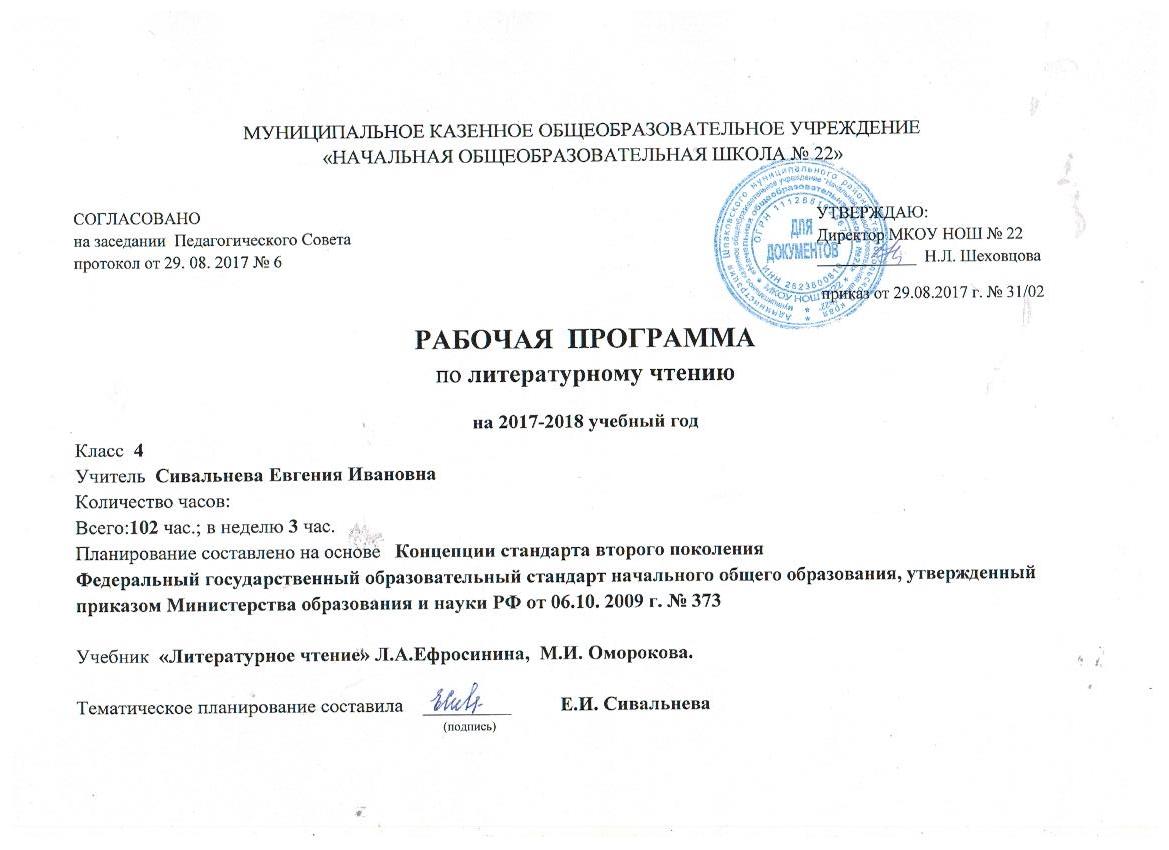 Пояснительная записка    к тематическому планированию по литературному чтению4 классРазвернутое тематическое планирование разработано применительно к учебной программе Л.А. Ефросининой Литературное чтение. Сборник программ к комплекту учебников «Начальная школа XXI века».- 3-е изд., дораб. и доп.-М.: Вентана-Граф, 2009.Тематический план ориентирован на использование учебного комплекта:для учащихся:Учебник «Литературное чтение» 4 класс, 1 и 2 части. Издательство «Вентана – Граф»Рабочая тетрадь 4 класс, 1 и 2 части. Издательство «Вентана – Граф».Хрестоматия «Литературное чтение» 4 класс. Издательство «Вентана – Граф»для учителя:Беседы с учителем (методика обучения): 4 класс /Под ред. Л.Е.Журовой.-М.: Вентана-граф, 2001.Л.А.Ефросинина «Методическое пособие» 4 класс. Издательство «Вентана-Граф», Москва, 2010г.Основная цель уроков чтения – помочь ребёнку стать читателем: подвести к осознанию богатого мира отечественной и зарубежной детской литературы как искусства художественного слова; обогатить читательский опыт.Компоненты необходимые для осуществления читательской деятельности:восприятие текста (слушать и слышать художественное слово, читать вслух и молча изучать текст или только знакомиться с ним;понимание читаемое не только на уровне фактов, но и смысла (иметь свои суждения, выражать эмоциональные отношения и т. д.);воссоздавать в своём воображении прочитанное (представлять мысленно героев, события);воспроизводить текст, т.е. уметь рассказать его в различных вариантах – подробно, выборочно, сжато, творчески с изменением ситуации.Основные линии программы:Развитие навыка чтения;Развитие восприятия произведения;Развитие литературоведческих понятий;Развитие речевых умений;Развитие творческой деятельности.Основными образовательными линиями курса «Литературное чтение» являются следующие:1.Обеспечение полноценного восприятия литературного произведения, глубины понимания учащимся текста и специфики его литературной формы.2.Система работы над навыками чтения.3.Включение учащихся в эмоционально-творческую деятельность в процессе чтения. Формирование литературоведческих представлений, которые необходимы школьнику для освоения литературы как искусства слова.4.Расширение круга чтения учащихся, создание «литературного пространства», соответствующего возрастным особенностям и уровню подготовки учащихся.Концептуальные положения курса:Изучение должно обеспечивать развитие личности ребёнка, формирование его интеллекта и общей культуры;В результате обучения развивается читательская деятельность школьников, а также формируются компоненты учебной деятельности;Содержание курса «Литературное чтение» обеспечивает дифференцированное обучение и учёт индивидуальных особенностей каждого ребёнка.Основные требования к уровню подготовки учащихся четвёртого классаВ результате изучения данного предмета в 4 классе учащиеся должны:знать:-название и основное содержание изученных литературных произведений; имена, отчества и фамилии авторов;-элементы книги (обложка, оглавление, титульный лист, иллюстрация, аннотация);называть, приводить примеры:-сказок народных и литературных;-стихов и рассказов из круга детского чтения;-произведений основных жанров детской художественной литературы (сказка, рассказ, стихотворение, пьеса, баллада, очерк, миф)различать, сравнивать:-произведения фольклора (загадка, пословица, песенка, скороговорка);-жанры детской художественной литературы (сказка, рассказ, стихотворение, басня);-сказки народные и литературные;-словари и справочники;-элементы книги (обложка, титульный лист, иллюстрация, оглавление);-виды пересказа(подробный, краткий, выборочный);уметь:-читать осознанно, правильно, целыми словами вслух и молча;—выразительно читать наизусть программные стихотворения и отрывки из прозы, специально подготовленные тексты;-определять тему и главную мысль произведения;-ставить вопросы к тексту, выполнять задания к тексту и отвечать на вопросы к тексту;делить текст на смысловые части и оставлять простой план;-пересказывать и рассказывать произведение по плану; составлять небольшое монологическое высказывание с опорой на авторский текст, оценивать события, героев произведения;-создавать небольшой устный текст на заданную темуиспользовать приобретённые знания и умения в практической деятельности и повседневной жизни:-для самостоятельного чтения книг;-высказывания оценочных суждений о прочитанном произведении;-самостоятельного выбора и определения содержания книги по её элементам;-определять тему и жанр незнакомой книги;Навык чтенияОбучение осознанному, правильному, выразительному чтению в соответствии с нормами литературного произношения вслух; чтение про себя.Выразительное чтение подготовленного произведения или отрывка из него.Умение использовать выразительные средства чтения (темп, тон, Логические ударения, паузы, мелодика речи).Темп чтения вслух – не менее 80 слов в минуту, про себя – не менее 110 слов в минуту.Знание наизусть стихов, отрывков из прозаических произведений (к концу обучения в 4 классе – не менее 15 стихотворений, 6 отрывков из прозы).Материально-техническое обеспечение предметаБиблиотечный фонд (книгопечатная продукция)Печатные пособияДемонстрационный материал:— портреты писателей,— таблицы для артикуляционной гимнастики,— карточки с заданиями.Демонстрационные пособия:— таблицы демонстрационные «Литературное чтение 4 класс».3. Программно-педагогические средства, реализуемые с помощью компьютера: иллюстрированная детская энциклопедия «Кирилл и Мефодий»; Интернет-сайты:– www solnet. ru;– www festival. ru;– www kulichiki.rТематическое планирование№п/пНаименование раздела программыНаименование раздела программыТема урокаКол час.Тип урокаЭлементысодержанияТребования к уровню подготовленности учащихсяВид контроляЭлементы дополнительного содержанияДатаДатаДата№п/пНаименование раздела программыНаименование раздела программыТема урокаКол час.Тип урокаЭлементысодержанияТребования к уровню подготовленности учащихсяВид контроляЭлементы дополнительного содержанияпффIчетвертьIчетвертьIчетвертьIчетвертьIчетвертьIчетвертьIчетвертьIчетвертьIчетвертьIчетвертьIчетвертьIчетвертьIчетверть1Повторение. Произведения фольклора.Героическая песня, былина, легенда. Библейские предания.Басни. Русские баснописцыПовторение. Произведения фольклора.Героическая песня, былина, легенда. Библейские предания.Басни. Русские баснописцыМалые жанры фольклора. Русская народная сказка «Марья Моревна»1КомбинировнныйурокПонятия: загадка,пословица,дразнилка,скороговорка. Сказки бытовые, волшебные, о животныхЗнать понятия:загадка,пословица,дразнилка,скороговорка.Уметьсамостоятельно оценивать свою начитанностьТекущий. Самостоятельная работа: «Жанры фольклора» (схема)Сравнениесказки ибылины2Повторение. Произведения фольклора.Героическая песня, былина, легенда. Библейские предания.Басни. Русские баснописцыПовторение. Произведения фольклора.Героическая песня, былина, легенда. Библейские предания.Басни. Русские баснописцы«Иван-царевич и Серый волк»1КомбинировнныйурокСказки народныеУметь находить доказательства сказкиТекущийРолевая игра3Повторение. Произведения фольклора.Героическая песня, былина, легенда. Библейские предания.Басни. Русские баснописцыПовторение. Произведения фольклора.Героическая песня, былина, легенда. Библейские предания.Басни. Русские баснописцыБылина «Волх Всеславович». Произведения фольклора. Былины1Чтение и анализ нового произведе-нияОбразы былинных героев: их внешность, поступки, служение РодинеЗнать основное содержание былины, тему произведения.Уметьанализировать содержание, составлять план. Рассказывать по плануБылина – жанр фольклора4Повторение. Произведения фольклора.Героическая песня, былина, легенда. Библейские предания.Басни. Русские баснописцыПовторение. Произведения фольклора.Героическая песня, былина, легенда. Библейские предания.Басни. Русские баснописцыНародные песни. Героическая песня «Кузьма Минин и Дмитрий Пожарский»1Чтение и анализ нового произведенияНародные песни: колыбельные, хороводные, песни-закличкиЗнать основное содержание текста, тему произведения.Уметь выделять основную мысль произведенияПонятие о героической песне как жанре устного народного творчества. Особенности героической песни: исторический герой, его подвиги, напевность, повествовательных характер5Повторение. Произведения фольклора.Героическая песня, былина, легенда. Библейские предания.Басни. Русские баснописцыПовторение. Произведения фольклора.Героическая песня, былина, легенда. Библейские предания.Басни. Русские баснописцыБиблейское предание «Блудный сын»1Чтение и анализ нового произведенияПонятие: преданиеили легенда. Особенности жанра – главная мысльУметь понимать основное содержание текста, выделять главную мысльБиблия (Великая книга). Сравнение с бытовой сказкой6Повторение. Произведения фольклора.Героическая песня, былина, легенда. Библейские предания.Басни. Русские баснописцыПовторение. Произведения фольклора.Героическая песня, былина, легенда. Библейские предания.Басни. Русские баснописцыИ. А. Крылов «Стрекоза и Муравей». И. И. Хемницер «Стрекоза». Л. Н. Толстой «Стрекоза и муравьи»1Комбинированный урокПонятия: басня,мораль,вступление,рассказ. Тема произведения, писатель, автор. Герой-персонаж, его характер, поступкиЗнать понятия:басня, мораль, вступление, рассказ. Уметьвыразительно читать басни, давать оценку героям, выделять в тексте части басниБиблиографические сведения об авторах басен. Сравнение басен И. А. Крылова, И. И. Хемницера, Л. Н. Толстого (сюжет, мораль, содержание, форма)7Повторение. Произведения фольклора.Героическая песня, былина, легенда. Библейские предания.Басни. Русские баснописцыПовторение. Произведения фольклора.Героическая песня, былина, легенда. Библейские предания.Басни. Русские баснописцыИ. И. Хемницер «Друзья»1Чтение и анализ нового произведенияГерои и их поступкиУметь понимать основной смысл содержания басни, читать выразительноТекущий, чтение наизустьОсобенности басни: мораль, ирония, аллегория8Повторение. Произведения фольклора.Героическая песня, былина, легенда. Библейские предания.Басни. Русские баснописцыПовторение. Произведения фольклора.Героическая песня, былина, легенда. Библейские предания.Басни. Русские баснописцыСлушание и работа с книгами басен. И. А. Крылов «Крестьянин в беде»1Слушание и работа с детскими книгамиГерои, их характеры, поступкиУметь понимать основное содержание басен, сравнивать басни, выразительно их читатьОсобенности басни: мораль, ирония. Аллегория9Повторение. Произведения фольклора.Героическая песня, былина, легенда. Библейские предания.Басни. Русские баснописцыПовторение. Произведения фольклора.Героическая песня, былина, легенда. Библейские предания.Басни. Русские баснописцыА. Е. Измайлов «Кукушка», И. А. Крылов «Осел и соловей», Л. Е. Измайлов «Лестница»1Чтение и анализ нового произведенияГерои басен, их характеры и поступки. Главная мысль басенУметь понимать основное содержание басен, давать характеристику их героям, выделять главную мысль басенТекущий. выразительное чтениеМораль, аллегория. Сравнение басен И. А. Крылова, Л. Е. Измайлова10Повторение. Произведения фольклора.Героическая песня, былина, легенда. Библейские предания.Басни. Русские баснописцыПовторение. Произведения фольклора.Героическая песня, былина, легенда. Библейские предания.Басни. Русские баснописцыИ. А. Крылов «Мартышка и очки», «Квартет».С. В. Михалков «Слово о Крылове»1Чтение и анализ нового произведенияГерои, их характеры, поступки. Периодика: детские журналыЗнать понятия:олицетворение,сравнение. Уметьпонимать основное содержание басен, давать характеристику героямТекущий. Выразительное чтениеКвартет.11Произведения В. А. Жуковского.Произведения В. А. Жуковского.Баллада В. А. Жуковского «Светлана». Дополнительное чтение. Стихи В. А. Жуковского «Вечер», «Там небеса и воды Лены», «Загадки»1Чтение и анализ нового произведенияЭпитеты, сравнения, рифмаЗнатьособенности формы и содержания языка (эпитеты, сравнения, олицетворения).Уметь слушать баллады, выделять смысловые части баллады, описывать героевБаллада – стихотворный рассказ12Произведения В. А. Жуковского.Произведения В. А. Жуковского.Волшебные сказки В. А. Жуковского «Спящая красавица»1Чтение и анализ нового произведенияЛитературная сказка русского автора. Виды сказок: о животных, бытовые, волшебные. Эпитеты, сравнения. Герои сказокУметь слушать сказку, определять главную мысль, характеризовать героев положительных и отрицательныхТекущий. Выразительное чтениеСравнение сказки В. А. Жуковского «Спящая красавица» со «Сказкой о мертвой царевне и семи богатырях» А. С. Пушкина13Произведения В. А. Жуковского.Произведения В. А. Жуковского.Слушание книг В. А. Жуковского и работа с ними.В. А. Жуковский «Сказка о царе Берендее, о сыне его Иване-царевиче, о хитростях Кощея Бессмертного и о премудростях Марьи-царевны, кощеевой дочери»1Слушание и анализнового произведенияГерои, их поступки, характеры. Составлениеплана, пересказ по плануУметь слушать сказку, отвечать на вопросы, делитьтекст на части, составлять план. Кратко пересказывать по плануТекущий.Выразительное чтениеСравнение сказки В. А. Жуковскогосо сказкой А. С. Пушкина «Сказка о царе Салтане…» (заголовок, сюжет, герои, главная мысль)14Произведения А. С. Пушкина.Произведения А. С. Пушкина.А. С. Пушкин «Осень». Дополнительное чтение И. И. Пущину1Комбинированный урокОпределения: темп,средства художественной выразительности –эпитеты. Сравнения, рифмаЗнать понятия:эпитет,сравнение,рифма.Уметьопределять тему стихотворения, выразительно читатьТекущий. Пересказ по плануПонятия: ритм, тон, логические ударения, паузы15Произведения А. С. Пушкина.Произведения А. С. Пушкина.А. С. Пушкин «И. И. Пущину». И. И. Пущин «Заметки о Пушкине» (отрывок). А. С. Пушкин «Зимняя дорога»1Чтение и анализ нового произведенияЭпитет, сравнение, рифма. Осознанное правильное чтениеУметь слушать стихотворения, сравнивать эмоциональное настроение стихотворений А. С. Пушкина «И. И. Пущину» и «Записки о Пушкине» И. И. ПущинаТекущий. Чтение наизустьОпределение интонационного рисунка16Произведения А. С. Пушкина.Произведения А. С. Пушкина.Слушание и работа с детскими книгами. А. С. Пушкин«Песнь о Вещем Олеге», «Песни о Стеньке Разине»1Слушание и анализновогопроизведенияОсновное содержание текста. Тема. ГероиУметь понимать содержание текста, определять главную мысль произведения, сравнивать песни А. С. Пушкина с народными героическими песнямиТекущий. ЧтениенаизустьАтаман Степан Разин17Произведения А. С. Пушкина.Произведения А. С. Пушкина.А. С. Пушкин «Сказка о золотом петушке».Из воспоминаний В. И. Даля1Комбинированный урокСюжет, герои, главная мысльУметь наблюдать за изменением настроения, определять главную мысльСловарь Даля18Произведения А. С. Пушкина.Произведения А. С. Пушкина.Проверь себя «Страничка книгочея»1Обобщающий урок-играТематический. Выразительное чтение, чтение наизусть. С/Р19Произведения М. Ю. Лермонтова.Произведения М. Ю. Лермонтова.Стихи М. Ю. Лермонтова «Москва, Москва! Люблю тебя как сын…», «Парус»1Чтение и анализ нового произведенияЖанр произведения. Эпитеты, рифмаУметьвыразительно читать стихотворения, сравнивать их содержание (мысли и чувства поэта)Метафора.20Произведения М. Ю. Лермонтова.Произведения М. Ю. Лермонтова.Стихи о природе. М. Ю. Лермонтов «Горные вершины…», «Утес»1Чтение и анализ нового произведенияТема чтения. Эпитеты, сравненияУметьопределять тему произведения, определять тон и темп чтения, наблюдать за употреблением знаков препинания, указанием пауз, выделением логических ударенийТекущий. Чтение наизустьСравнение стихотворений21Произведения М. Ю. Лермонтова.Произведения М. Ю. Лермонтова.М. Ю. Лермонтов «Ашик-Кериб» (восточная сказка)1Чтение и анализ нового произведенияАвторская сказка. Герои положительные и отрицательные. Главная мысль сказкиЗнать понятиеавторская сказка.Уметь выделять главную мысль сказки, выявлять положительных и отрицательных героев, давать им характеристикуТекущий. Чтение наизустьОсобенности восточной сказки: имена героев, описание одежды, названия населенных пунктов22Произведения М. Ю. Лермонтова.Произведения М. Ю. Лермонтова.Слушание и работа с книгами М. Ю. Лермонтова. Книги-справочники о М. Ю. Лермонтове. М. Ю. Леромнтов «Три пальмы» (восточное сказание), «Казачья колыбельная песня» Проверь себя. «Страничкакнигочея»1Комбинированный урок Обобщающийурок-отчетСодержание текста. Эпитеты. Словари-справочникиУметь работать с книгами-справочниками, выразительно читать стихиТекущий. Выразительное чтение Тематический.Чтение наизустьМ. Ю. Лермонтов (справка о поэте). Легенды, баллады2324Произведения П. П. Ершова.Произведения П. П. Ершова.Волшебные сказки. П. П. Ершов «Конек-Горбунок»2Чтение и анализ нового произведенияСказки народные и литературные. Сказки волшебные, бытовые, о животных. Главная мысль сказкиЗнатьособенности волшебных сказок, сказок народных и литературных.Уметьопределять главную мысль сказки, характеризовать героев, выражать свое отношение к героям сказкиП. П. Ершов (справка об авторе)25Произведения П. П. Ершова.Произведения П. П. Ершова.П. П. Ершов «Кто он?»1Чтение и анализ нового произведенияСравнение. Осознанное правильное чтение. Ритм, тон и темп чтенияУметь наблюдать над особенностью стихотворных строк, выразительно читатьТекущий. Чтение наизустьЧтение наизусть отрывков.IIчетвертьIIчетвертьIIчетвертьIIчетвертьIIчетвертьIIчетвертьIIчетвертьIIчетвертьIIчетвертьIIчетвертьIIчетверть26Произведения В. М. ГаршинаПроизведения В. М. ГаршинаВ. М. Гаршин «Лягушка-путешественница»1Чтение и анализ новогопроизведенияАвторская (литературная сказка). Главнаямысль сказки. Образ лягушки. ПланУметь делить текст на части, составлять план, рассказывать по плануТекущий.Выразительное чтение27Произведения В. М. ГаршинаПроизведения В. М. ГаршинаВ. М. Гаршин «Сказка о гордом Агее». Пересказ старинной легенды1Чтение и анализ нового произведенияПонятие леген-да. Особенности легенды, главная мысльЗнать понятиелегенда. Уметь выделять особенности легенды, определять главную мысль, рассказывать отдельные эпизодыТекущий. Выразительное чтениеРассказывание отдельных эпизодов28Произведения В. М. ГаршинаПроизведения В. М. ГаршинаВ. М. Гаршин «Attalea Princeps»1Чтение и анализ нового произведенияСюжеты, поступки героев, главные мысли. Рас-сказывание по плануУметьанализировать произведение, составлять план, рассказывать по плануСравнение произведений «Пленница» и «Attalea Princeps»29Произведения В. М. ГаршинаПроизведения В. М. ГаршинаСлушание и работа с книгами. В. М. Гаршин «Сказка о жабе и розе», «Пленница» Проверь себя. «Страничка книгочея». Детские журналы и газеты1Слушание и анализ нового произведения Обобщающий урок-отзывСодержание текста, главная мысльУметь понимать основное содержание текста, выделять главную мысль, самостоятельно читать стихотворениеТекущий. Пересказ по плану Тематический. Инсценирование отрывка сказки30Произведения русских писателей о детях.Произведения русских писателей о детях.Н. Г. Гарин-Михайловский «Старый колодец» (главы из повести «Детство Темы»)1Чтение и анализ нового произведенияПовесть, главы повести. Герой-персонаж, его характер, поступкиУметьхарактеризовать образ Темы, выделять кульминационныймомент и выразительно читать этот эпизод. Определять авторскую позицию, выражать свое отношение к произведению и поступку герояЭпизод31Произведения русских писателей о детях.Произведения русских писателей о детях.Слушание и работа с книгами русских писателей о детях. К. М. Станюкович «Максимка». Д. Н. Мамин-Сибиряк «Вертел»1Слушание и анализ нового произведенияОбразы детей-героев в произведениях русских писателейУметь обсуждать рассказы, понимать основное содержание текстаТекущий. Пересказ3233Произведения зарубежных писателей.Произведения зарубежных писателей.В. Гюго «Козетта» (отдельные главы)2Чтение и анализ нового произведенияОсновная мысль произведения. Герой-персонаж, его характер, поступкиЗнать некоторые произведения зарубежных авторов. Уметьслушать, работать с текстом каждой главыОбраз Козетты3435Произведения зарубежных писателей.Произведения зарубежных писателей.Марк Твен «Приключения Тома Сойера»2Чтение и анализ нового произведенияПриключенческая повесть, юмор, герой-ребенок, особенность языка. Структурные единицы: главы, абзацы, смысловые части. Образ главного герояЗнатьструктурные единицы произведения.Уметьхарактеризовать главного героя (внешний вид, поступки, отношение к другим героям повести, речь)Текущий. ПересказПроизведения зарубежных писателей.Произведения зарубежных писателей.36Произведения зарубежных писателей.Произведения зарубежных писателей.Слушание и работа с книгами зарубежных писателей. Стихотворение В. Гюго «Осенние листья» (отрывок). Работа с книгами М. Твена «Приключения Тома Сойера», «Приключения Гекльбери Финна»1Слушание и анализ нового произведенияЖанры произведений: сказки, повести, стихиЗнатьзарубежных писателей.Уметь работать с их книгами, выделять произведения разных жанров о детяхРусские писатели-переводчики (К. И. Чуковский. А. А. Ахматова). Роман37Произведения зарубежных писателей.Произведения зарубежных писателей.Сказка Х. К. Андерсена «Дикие лебеди»1Комбинированный урокЛитературная (авторская) сказка. Сюжет сказки, главная мысльЗнать изученные произведения Х. К. Андерсена и уметь их называтьКниги-справочники (значение слов, имен, картин)38Произведения зарубежных писателей.Произведения зарубежных писателей.Стихотворение Х. К. Андерсена «Дети года»1Чтение и анализ нового произведенияРифма. СравнениеЗнать о новом жанре произведения Х. К. Андерсена.Уметьвыразительно читатьСтрофа (двустишие)39Произведения зарубежных писателей.Произведения зарубежных писателей.Слушание и работа с книгами Х. К. Андерсена. Х. К. Андерсен «Девочка со спичками». К. Г. Паустовский «Великий сказочник». Детские журналы и газеты1Комбинированный урокБиблиографические сведения об Андерсене. Произведения зарубежных писателей на страницах детских журналов и газетУметь работать с книгами, аннотировать самостоятельно прочитанную книгуТекущий. Чтение наизусть40Мифы народов мира.Мифы народов мира.Древнегреческий миф «Арион»1Чтение и анализ нового произведенияПонятие о мифе. Герои мифаЗнать основное содержание мифа. Уметьпонимать основное содержание текстаТекущий. ПересказОсобенности древнегреческих мифов41Мифы народов мира.Мифы народов мира.Древнегреческий миф «Дедал и Икар»1Чтение и анализ нового произведенияМиф. Образы героев мифа. Пересказ отдельных эпизодовУметь составлять план, пересказывать по плану, анализировать произведениеОсобенности древнегреческих мифов42Мифы народов мира.Мифы народов мира.Славянский миф «Ярило-Солнце». Древнеиндийские мифы «Творение», «Создание ночи»1Чтение и анализ нового произведенияВыделение эпизодов «пробуждение Матери Сырой Земли», «появление человека» и «вещая речь человека». Герои древнеиндийских мифов. Выделение пословиц (мудрых мыслей)Знать об особенностях построения текста (языке, героях).Уметь работать с текстом, выделять нужные эпизодыТекущий. ПересказСравнение славянского мифа «Ярило-Солнце» и древнегреческого мифа «Творение»43Мифы народов мира.Мифы народов мира.Слушание и работа с детскими книгами. Древнекитайский миф «Подвиги стрелка И» Обобщение по разделу «Мифы народов мира»1Чтение и анализ нового произведенияУрок-отчетКитайский миф. Герой, его характер, поступкиМиф, герои мифов, особенности мифов. Книги с мифами народов мираУметь понимать основной смысл содержания текста, анализировать произведениеЗнать мифы народов мира.Уметь работать самостоятельно в рабочих тетрадяхТематический. Проверочная работаКниги с мифами народов мира44Книги Древней Руси.Книги Древней Руси.Отрывок из «Повести временных лет», «О князе Владимире», «Деятельность Ярослава» (похвала книгам)1Чтение и анализ нового произведенияТема произведения. Герой-персонаж, его поступки, характерЗнать о житие как жанре древнерусской литературы.Уметь понимать основное содержание текстаТекущий. ПересказПервые книги древней Руси – памятники культуры. Словарь древнерусских слов45Книги Древней Руси.Книги Древней Руси.Отрывок из «Повести временных лет», «Поучение Владимира Мономаха»1Чтение и анализ новогопроизведенияПоучение – жанр древнерусской литературы.Выборочное чтениеУметь понимать основное содержание текста.Знать героя произведения и уметь оценивать его поступкиТекущий.Выразительное чтениеСравнение «Поучений Владимира Мономаха»и «наставлений Ярослава Мудрого»46Книги Древней Руси.Книги Древней Руси.Отрывок из «Повести временных лет», «Наставления Ярослава Мудрого»1Чтение и анализ новогопроизведенияПоучение – жанр древнерусской литературы.Выборочное чтениеУметь понимать основное содержание текста.Знать героя произведения и уметь оценивать его поступкиТекущий.Выразительное чтениеСравнение «Поучений Владимира Мономаха»и «наставлений Ярослава Мудрого»47Книги Древней Руси.Книги Древней Руси.Отрывок из «Повести временных лет», «Вещий Олег»1Чтение и анализ нового произведенияТема произведения. Герой-персонаж, его поступки, характерЗнать о житие как жанре древнерусской литературы.Уметь понимать основное содержание текстаТекущий. ПересказПервые книги древней Руси – памятники культуры. Словарь древнерусских слов48Книги Древней Руси.Книги Древней Руси.Отрывок из «Повести временных лет», «Повесть о Константине и Мефодии»1Чтение и анализ нового произведенияТема произведения. Герой-персонаж, его поступки, характерЗнать о житие как жанре древнерусской литературы.Уметь понимать основное содержание текстаТекущий. ПересказПервые книги древней Руси – памятники культуры. Словарь древнерусских слов49Книги Древней Руси.Книги Древней Руси.Слушание и работа с детскими книгами. Обобщающий урок по теме «Книги Древней Руси»1Урок-отчетЖанры древнерусской литературы – житие, поучение. Герои произведенийУметьвысказывать свое мнение о прочитанном, давать оценку героям, работать самостоятельно в тетрадях и с книгами дополнительного чтенияТематический. Проверочная работа50Книги Древней Руси.Книги Древней Руси.Проверь себя. «Страничка книгочея»1Итоговое обобщение изученного в I полугодииИтоговый. Урок-конкурс «Книгочей класса»IIIчетвертьIIIчетвертьIIIчетвертьIIIчетвертьIIIчетвертьIIIчетвертьIIIчетвертьIIIчетвертьIIIчетвертьIIIчетвертьIIIчетвертьIIIчетвертьIIIчетверть51Произведения Л. Н. ТолстогоПроизведения Л. Н. ТолстогоСлушание рассказа Л. Н. Толстого«Акула»1Слушание ианализ нового произведенияГлавная мысль. Герои, иххарактеры, поступки, сюжетУметь понимать основноесодержание текста, выделять главную мысль, характеризовать героевТекущий.Пересказййййй5253Произведения Л. Н. ТолстогоПроизведения Л. Н. ТолстогоБыль Л. Н. Толстого «Кавказский пленник»2Чтение и анализ нового произведенияГлавная мысль. Герои, их характеры, поступки, сюжетУметь работать по содержанию, составлять сюжетно-композиционный треугольник, определять главную мысль, позицию автора; высказывать свою точку зрения о героях и произведенииПонятие быль (рас-сказ о реальных событиях)54Произведения Л. Н. ТолстогоПроизведения Л. Н. ТолстогоПовторение произведений Л. Н. Толстого. Сказка «Два брата»1Комбинированный урокТема и жанры (рассказ, басня, былина, быль)Знать и уметьназывать произведения Л. Н. ТолстогоСправочный материал о писателе55Произведения Л. Н. ТолстогоПроизведения Л. Н. ТолстогоБасня Л. Н. Толстой «Мужик и Водяной»1Комбинированный урокТема и жанры (рассказ, басня, былина, быль)Знать и уметьназывать произведения Л. Н. ТолстогоСправочный материал о писателе56Произведения Л. Н. ТолстогоПроизведения Л. Н. ТолстогоРассказы Л. Н. Толстого «Черепаха», «Русак»1Комбинированный урокТема и жанры (рассказ, басня, былина, быль)Знать и уметьназывать произведения Л. Н. ТолстогоСправочный материал о писателе57Произведения Л. Н. ТолстогоПроизведения Л. Н. ТолстогоПроверь себя. Работа с книгами1Проверочный58СтихиА. А. Блока.СтихиА. А. Блока.Стихи о Родине. А. А. Блок «Россия»1Чтение и анализ нового произведенияТема, тон, темп, ритмУметьопределять тему, комментировать заглавие, определять тон, темп,ритм; выразительно читатьОлицетворение59СтихиА. А. Блока.СтихиА. А. Блока.А. А. Блок «Рождество»1Чтение и анализ нового произведенияЗаголовок. Позиция поэта. Интонационный рисунокУметькомментировать заголовок, определять позицию поэта, выразительно читать наизусть или с листаТекущий. Выразительное чтение60Стихи К. Д. БальмонтаСтихи К. Д. БальмонтаСтихи о Родине, о природе. К. Д. Бальмонт «Россия», «К зиме»1Чтение и анализ нового произведенияТема стихов. Рифма, строка, строфа, эпитетУметьопределять темы стихов, выразительно читать одно стихотворение наизустьСравнение стиховА. А. Блока и К. Д. Бальмонта61Стихи К. Д. БальмонтаСтихи К. Д. БальмонтаСтихи о природе К. Д. Бальмонта «Снежинка», «Камыши»1Чтение и анализ нового произведенияЭпитеты, сравнение, олицетворениеУметь выделять эпитеты, сравнения, олицетворения, логические ударенияТекущий. Выразительное чтениеМетафора, художественный прием62Стихи К. Д. БальмонтаСтихи К. Д. БальмонтаСказочные стихи К. Д. Бальмонта «У чудищ», «Как я пишу стихи» Слушание и работа с детскими книгами. К. Д. Бальмонт «Русский язык», «Золотая рыбка»1Чтение и анализ нового произведения Слушание и работа с детскими книгамиСказочные стихи Книги стихов русских поэтовУметьвыразительно читать стихи, определять позицию автораУметь понимать основное содержание текстаТекущий. Выразительное чтениеОсобенность сказочных стихов63ПроизведенияВ. В. Вересаева.ПроизведенияВ. В. Вересаева.В. В. Вересаева «Легенда»1Чтение и анализнового произведенияПредание. Легенда, сказаниеУметь понимать основное содержание текста, сравнивать легенды64ПроизведенияВ. В. Вересаева.ПроизведенияВ. В. Вересаева.В. В. Вересаева «Звезда». Восточная сказка1Чтение и анализ нового произведенияПовторы, устойчивые эпитеты, описания героевУметь выделять повторы, устойчивые эпитеты, описания героевТекущий. Выразительное чтение65ПроизведенияВ. В. Вересаева.ПроизведенияВ. В. Вересаева.А. И. Куприн «Скворцы»1Чтение и анализ нового произведенияПовторы, устойчивые эпитеты, описания героевУметь выделять повторы, устойчивые эпитеты, описания героевТекущий. Выразительное чтение66ПроизведенияВ. В. Вересаева.ПроизведенияВ. В. Вересаева.Слушание и работа с детской книгой. Легенда А. И. Куприна «Четверо нищих»1Слушание и работа с детской книгойЛегенды русских писателей. Произведения фольклораУметь понимать основное содержание текстаТекущие. Пересказ эпизодаАннотация книги.67Стихи И. А. Бунина.Стихи И. А. Бунина.И. Бунин «Гаснет вечер, даль синеет», «Шире, грудь, распахнись для принятия…», «Детство»1Чтение и анализ нового произведенияТема, интонационный рисунок. Темп, тон, ритмУметьопределять тему, интонационный рисунок стихотворений, тон, темп, ритмСравнение стихотворений. Библиографические сведения о Бунине68Стихи И. А. Бунина.Стихи И. А. Бунина.И. А. Бунин «Листопад»1Чтение и анализ нового произведенияЭпитет, сравнение, олицетворение, рифмаУметьвыразительно читать стихотворение, находить эпитеты, сравнения, олицетворенияТекущий. Чтение наизусть69Стихи И. А. Бунина.Стихи И. А. Бунина.Слушание и работа с детскими книгами стихов русскихпоэтов.Проверь себя. «Страничка книгочея»1Слушание и работа с детскими книгамиОбобщающий урокУметь слушать стихотворения, выделять их главную мысльТематический. Самостоятельная работаСравнение стихотворений. Очерк70Произведения С. Я. Маршака.Произведения С. Я. Маршака.С. Я. Маршак «Словарь», «Загадки», «Зеленая застава»1Чтение и анализ нового произведенияЖанры произведений С. Я. Маршака: загадка, стихи, сказкиЗнать жанры произведений С. Я. Маршака.Уметь работать со стихотворениемТематический. Самостоятельное составление словаря7172Произведения С. Я. Маршака.Произведения С. Я. Маршака.С. Я. Маршак пьеса-сказка «Двенадцать месяцев» (отдельные картины)2Чтение и анализ нового произведенияПьеса-сказка, диалог, действующие лицаУметь читать в лицах, выделять реплики, инсценировать отдельные картиныТекущий. Инсценирование сказкиКартина, реплика, ремарка73Произведения С. Я. Маршака.Произведения С. Я. Маршака.С. Я. Маршак – переводчик.Р. Бернс «В горах мое сердце…»Слушание и работа с детскими книгами. С. Я. Маршак1Чтение и анализ нового произведенияСлушание и работа с детскими книгамиУметьвыразительно читать, отвечать на вопросы, выполнять задания в тетрадиЗнать книги С. Я. Маршака. Уметь узнавать произведения МаршакаТематический. Чтение наизустьСправка об авторе (работа со справочной литературой)Творческая работа «Остров Буян»74Произведения С. Я. Маршака.Произведения С. Я. Маршака.С. Я. Маршак пьеса-сказка «Сказка про козла»1Чтение и анализ нового произведенияСлушание и работа с детскими книгамиУметьвыразительно читать, отвечать на вопросы, выполнять задания в тетрадиЗнать книги С. Я. Маршака. Уметь узнавать произведения МаршакаТематический. Чтение наизустьСправка об авторе (работа со справочной литературой)Творческая работа «Остров Буян»75Произведения А. П. Платонова.Произведения А. П. Платонова.А. П. Платонов. Сказка-быль «Неизвестный цветок»1Чтение и анализ нового произведенияПонятие жанр в жанре. Описания картин природы, портрет герояУметь выделять описания картин природы, внешнего вида героя (портрет) и отношения человека к природе и природы к человеку7677Произведения А. П. Платонова.Произведения А. П. Платонова.Слушание и работа с детскими книгами. А. Платонов «Любовь к Родине, или Путешествие воробья»2Слушание и работа с детскими книгамиСказка-быльУметьрассматривать книги, слушать сказкиТекущий. Выразительное чтение78Произведения А. П. Платонова.Произведения А. П. Платонова.Проверь себя. «Страничка книгочея». Детские журналы и газеты1Обобщающий урокСтихи, рассказы и сказки современных писателей на страницах детских газет и журналовТематический. Проверочная работа79Стихи Н. А. Заболоцкого.Стихи Н. А. Заболоцкого.Н. А. Заболоцкий «Детство»1Чтение и анализ нового произведенияТема, главная мысль, сравнения. РифмаУметьвыразительно читать стихиТекущий. Выразительное чтениеСравнение стихотворений Н. А. Заболоцкого «Детство» и И. Сурикова «Детство»80Стихи Н. А. Заболоцкого.Стихи Н. А. Заболоцкого.Н. А. Заболоцкий «Весна в лесу», «Лебедь в зоопарке»1Чтение и анализ нового произведенияЖанр. Тема, главная мысль. Выразительное чтение: паузы, логические ударенияУметьвыразительно читать стихотворения, определять главную мысль произведенияСравнение стихотворений, строф, тем81СтихиН. М. Рубцова.СтихиН. М. Рубцова.Стихи о родной природе. Н. М. Рубцов «Березы»1Чтение и анализ нового произведенияСтрофы, рифма, описание березы. Выразительное чтение: определение тона, темпаУметьанализировать стихотворение, читать выразительно, определять точку зрения автора82СтихиН. М. Рубцова.СтихиН. М. Рубцова.Стихи о Родине. Н. М. Рубцов. «Тихая моя Родина»1Чтение и анализ нового произведенияГлавная мысль. Эпитеты, сравненияУметьопределять главную мысль, описание картин, выделять эпитеты, сравненияТекущий. Выразительное чтениеСравнение стихотворений Н. М. Рубцова и И. Никитина «Русь»83СтихиН. М. Рубцова.СтихиН. М. Рубцова.Стихи о животных. Н. М. Рубцов «Ласточка»Проверь себя. «Страничка книгочея»1Чтение и анализ новогопроизведенияОбобщающий урокОсновная мысльУметьопределять главную мысль стихотворения,выразительно читатьТекущий.Выразительное чтениеТематический. Проверочная работаСравнение стихотворенияН. Рубцова «Ласточка» и рассказа И. С. Тургенева «Перепелка»(3 кл)IVчетвертьIVчетвертьIVчетвертьIVчетвертьIVчетвертьIVчетвертьIVчетвертьIVчетвертьIVчетвертьIVчетвертьIVчетвертьIVчетвертьIVчетверть8484Произведения С. В. Михалкова.Стихи С. В. Михалкова «Школа», «Хижина дяди Тома»1Чтение и анализ нового произведенияРифма, строфа. Тема произведения, главная мысль текстаУметьвыразительно читать стихотворенияЗнакомство с книгой Г. Бичер-Стоу «Хижина дяди Тома»8585Произведения С. В. Михалкова.Басни С. В. Михалкова «Любитель книг», «Чужая беда», «Зеркало»1Чтение и анализ нового произведенияПонятия басня, вступление, рассказ (развитие действий), мораль, олицетворениеЗнать понятиебасня, вступление, рассказ, мораль, олицетворение.Уметь читать басни, находить и комментировать части текстаТекущий. Чтение наизустьСравнение басенИ. А. Крылова «Зеркало и обезьяна» и С. Михалкова «Зеркало»8686Произведения С. В. Михалкова.Слушание и работа с детскими книгами С. В. Михалкова. Рассказ «Чужая беда», сказка «Как бы жили мы без книг?»1Слушание и работа с детскими книгамиТема и жанр произведений. Основное содержание текстаУметь слушать, работать с книгами для дополнительного чтенияТекущий. Самостоятельная работаСравнение сказки Михалкова с русской народной сказкой «Как старик корову продавал»8787Юмористические произведения.Юмористические рассказы о детях и для детей. Н. Н. Носов «Федина задача»1Чтение и анализ нового произведенияДиалог. Герой-персонаж, его характер, поступкиЗнать понятияюмор, ирония.Уметь«вычитывать» юмористические эпизоды, определять и комментировать отношение автора. Выразительно читать диалог8888Юмористические произведения.Юмористические рассказы о детях и для детей. И. Л. Гамазкова «Страдания»1Чтение и анализ нового произведенияДиалог. Герой-персонаж, его характер, поступкиЗнать понятияюмор, ирония.Уметь«вычитывать» юмористические эпизоды, определять и комментировать отношение автора. Выразительно читать диалог8989Очерки.Очерки о Родине. И. С. Соколов-Микитов «Родина»,М. А. Шолохов «Любимая Мать-Отчизна»,1Чтение и анализ новогопроизведенияТема произведения и авторская позицияУметьопределять тему произведения и авторскуюпозициюПонятия очерк, герой очерка, темаочерка9090Очерки.Н. Шер «Картины сказки».Ю. Яковлев «Право на жизнь»1Чтение и анализ нового произведенияОсновное содержание текстаУметь понимать основное содержание текстаТекущий. Выразительное чтениеОсобенности очерка (герой, описание, выражение точки зрения)9191Очерки.Слушание и работа с книгами. Очерк Р. Сефа «О стихах Джона Чиарди». Детские газеты и журналы1Слушание и работа с книгамиОсновное содержание текстаУметь понимать основное содержание текстаТематический. Творческая работа.Очерк «Мой любимый писатель»9292Очерки.Проверь себя. «Страничка книгочея»1Обобщающий урокОсновное содержание изученных произведенийЗнать авторов книг, их произведения, жанры текстов. Основное содержаниеТематический.Самостоятельная работа9393Путешествия, приключения,фантастика.Н. П. Вагнер «Береза», «Фея фантаста»1Чтение и анализ нового произведенияТема произведения, основная мысль, эпитеты, сравненияУметь понимать основное содержание текста, определять тему произведения, основную мысль, эпитеты, сравненияСравнение сказки Х. К. Андерсена «Ель» и Н. П. Вагнера «Береза»94959495Путешествия, приключения,фантастика.Д. Свифт «Гулливер в стране лилипутов»2Чтение и анализ новогопроизведенияОсновное содержание текста. Образ Гулливера (внешний вид, отношение к другим людям)Знать книгу автора и его героя. Уметь анализироватьпроизведение9696Путешествия, приключения,фантастика.Слушание и работа с книгами о путешественниках. Чтение глав из книги «Гулливер в стране великанов». Очерк В. Рыбникова «О книге Д. Свифта»1Слушание и работа с детскими книгамиОсновное содержание текстаУметь понимать основное содержание текста. Работать с книгами для дополнительного чтения9797Путешествия, приключения,фантастика.Н. П. Найленова «Мой друг»1Чтение и анализ нового произведенияТема произведения, основная мысль, эпитеты, сравненияУметь понимать основное содержание текста, определять тему произведения, основную мысль, эпитеты, сравнения9898Путешествия, приключения,фантастика.Слушание и работа с детскими книгами. Слушание сказки Н. П. Вагнера «Сказка». Самостоятельное чтение сказки Н. П. Вагнера «Руф и Руфина»1Слушание и работа с детскими книгамиОсновное содержание текста. Тема произведения. Основная мысльЗнать книги Н. П. Вагнера уметь понимать основное содержание текста, слушать и работать с книгами для дополнительного чтенияТекущий. Выразительное чтениеСравнение сказки Ц. Топелиуса «Зимняя сказка» и сказки Н. П. Вагнера «Руф и Руфина»9999Путешествия, приключения,фантастика.В. В. Вересаев «Легенда»1Слушание и работа с детскими книгамиОсновное содержание текста. Тема произведения. Основная мысльЗнать и понимать основное содержание текста, слушать и работать с книгами для дополнительного чтенияТекущий. Выразительное чтение100100Путешествия, приключения,фантастика.«Страничка книгочея»Библиотечный урок «В мире книг».Летнее чтение1Контрольный урокЗнать книги и произведения писателей из круга чтения (1–4 кл.)Итоговый. Конкурс «Книгочей класса»101101Путешествия, приключения,фантастика.Проверь себя.1Контрольный урок102102Путешествия, приключения,фантастика.Урок-отчет1